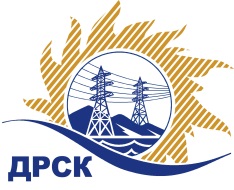 Акционерное Общество«Дальневосточная распределительная сетевая  компания»Протокол № 553/УКС-ВПЗаседания закупочной комиссии по выбору победителя по открытому  запросу цен на право заключения договора: «Оформление правоустанавливающих документов на земельные участки под объектами строительства, расположенными в зоне функционирования СП "Центральные ЭС"  филиала АО "ДРСК"  "Амурские ЭС"»  закупка  2113 раздел  2.1.1. ГКПЗ 2017 г.СПОСОБ И ПРЕДМЕТ ЗАКУПКИ: Открытый запрос цен «Оформление правоустанавливающих документов на земельные участки под объектами строительства, расположенными в зоне функционирования СП "Центральные ЭС"  филиала АО "ДРСК"  "Амурские ЭС"»  закупка  2113  Планируемая стоимость лота в ГКПЗ АО «ДРСК» составляет: 633 326,06  руб. без учета НДС.ПРИСУТСТВОВАЛИ: члены постоянно действующей Закупочной комиссии АО «ДРСК»  1-го уровня.ВОПРОСЫ, ВЫНОСИМЫЕ НА РАССМОТРЕНИЕ ЗАКУПОЧНОЙ КОМИССИИ: О  рассмотрении результатов оценки заявок Участников.Об отклонении заявки участника ООО " Астэра "О признании заявок соответствующими условиям Документации о закупкеОб итоговой ранжировке заявокО выборе победителя открытого запроса цен.РЕШИЛИ:ВОПРОС 1 «О рассмотрении результатов оценки заявок Участников»Признать объем полученной информации достаточным для принятия решения.Принять цены, полученные на процедуре вскрытия конвертов с заявками участников.ВОПРОС № 2. Об отклонении заявки участника ООО "Астэра"Отклонить заявку Участника ООО "Астэра" ((675000, Российская Федерация, Амурская обл, Благовещенск, Амурская, 146 офис (квартира) 1) от дальнейшего рассмотрения на основании п. 2.2.6.1. ( п.п.  д, е, ж, з, и, л),  пп. «з» п. 2.1.1.1., п.3.2.14  и п.4.12 и п.2.4.2.4. «в» Документации о закупке  и  п.8.2., 8.3, 8.6 Технического задания.ВОПРОС 3 «О признании заявок соответствующими условиям Документации о закупке»Признать заявки ОБЩЕСТВО С ОГРАНИЧЕННОЙ ОТВЕТСТВЕННОСТЬЮ «ДАЛЬЗЕМПРОЕКТ» (690091, Российская Федерация, Приморский край, Владивосток, Набережная, дом 10 каб 215), Общество с ограниченной ответственностью «АМУР – ГЕОДЕЗИЯ» (675000, Российская Федерация, Амурская Область, Город Благовещенск, Горького ул, 136 офис (квартира) 1)  соответствующими условиям Документации о закупке и принять их к дальнейшему рассмотрению.ВОПРОС 4 «Об итоговой ранжировке заявок»Утвердить итоговую ранжировку заявок:ВОПРОС  5  «О выборе победителя открытого   запроса цен»Признать победителем открытого запроса цен «Оформление правоустанавливающих документов на земельные участки под объектами строительства, расположенными в зоне функционирования СП "Центральные ЭС"  филиала АО "ДРСК"  "Амурские ЭС"» участника, занявшего первое место в итоговой ранжировке по степени предпочтительности для заказчика: Общество с ограниченной ответственностью "АМУР - ГЕОДЕЗИЯ" (675000, Российская Федерация, Амурская Область, Город Благовещенск, Горького ул, 136 офис (квартира) 1) на условиях: Цена 197 438,00  руб.   НДС не предусмотрен. Срок выполнения работ: в течении  четырёх месяцев с момента заключения договора подряда, но не позднее 31.11.2017 г.  Условия оплаты: в течение 30 дней с момента подписания акта выполненных работ. Гарантийные обязательства: 36 месяцев со дня подписания акта выполненных работ.Исп. Ирдуганова И.Н.397-147irduganova-in@drsk.ru Благовещенск ЕИС № 31705289050« 07»  августа   2017№Наименование участника и его адресЦена заявки на участие в запросе цен1ОБЩЕСТВО С ОГРАНИЧЕННОЙ ОТВЕТСТВЕННОСТЬЮ "ДАЛЬЗЕМПРОЕКТ" (690091, Российская Федерация, Приморский край, Владивосток, Набережная, дом 10 каб 215) Заявка, подана 24.07.2017 г.  в 07:54Цена 600 000,00 руб.   НДС не предусмотрен2Общество с ограниченной ответственностью "АМУР - ГЕОДЕЗИЯ" (675000, Российская Федерация, Амурская Область, Город Благовещенск, Горького ул, 136 офис (квартира) 1) Заявка, подана 24.07.2017 г.  в 07:56Цена 197 438,00  руб.   НДС не предусмотрен3Общество с ограниченной ответственностью 'Астэра'  (675000, Российская Федерация, Амурская обл, Благовещенск, Амурская, 146 офис (квартира) 1)Заявка, подана 24.07.2017 г.  в 07:59Цена  443 328,24 руб.   НДС не предусмотренОснования для отклоненияУчастник  предоставил пакет документов по адресу Единой электронной торговой площадки на Интернет-сайте https://rushydro.roseltorg.ru не соответствующий требованиям    п. 2.2.6.1. ( п.п д, е, ж, з, и, л) Документации о закупке.Участник не  представил:д) Справку из ИФНС об отсутствии задолженности по налогам и сборам за последний отчётный год (код по КНД 1120101).е) Копию обязательной бухгалтерской (финансовой) отчётности за предпоследний и последний завершённые финансовые годы – копии бухгалтерских балансов с отметкой налогового органа о приёме или, в случае представления отчётности в налоговую инспекцию в электронном виде, с приложением квитанции о приеме. Бухгалтерский баланс должен содержать следующие показатели: долгосрочные обязательства, краткосрочные обязательства, валюта баланса, капитал и резервы, долгосрочные заемные средства, краткосрочные заемные средства, денежные средства и денежные эквиваленты, кредиторская задолженность, дебиторская задолженность, внеоборотные активы, оборотные активы, капитал и резервы, основные средства, выручка, прибыль (убыток) до налогообложения, проценты к уплате, чистая прибыль (убыток).ж) справку о выполнении аналогичных по характеру и объему работ договоров по установленной в Документации о закупке формез) справку о материально-технических ресурсах, которые будут использованы в рамках выполнения Договора по установленной в Документации о закупке формеи) справку о кадровых ресурсах, которые будут привлечены в ходе выполнения Договора, по установленной в Документации о закупке формел) документы, подтверждающие представленные Участником сведения о цепочке собственников, включая бенефициаровУчастник не предоставил конверт с цепочкой собственников,  что не соответствует пп. «з» п. 2.1.1.1., п.3.2.14  и п.4.12 Документации о закупке Участок не представил  документы предусмотренные п.8.2., 8.3, 8.6. Технического задания. (выписку из реестра членов СРО, копию документов подтверждающих поверку (калибровку) технических средств и т.д)Место в итоговой ранжировкеНаименование участника и его адресЦена заявки на участие в закупке, руб. без учета НДССтрана происхождения1 местоОбщество с ограниченной ответственностью "АМУР - ГЕОДЕЗИЯ" (675000, Российская Федерация, Амурская Область, Город Благовещенск, Горького ул, 136 офис (квартира) 1)197 438,00  РФ2 местоОБЩЕСТВО С ОГРАНИЧЕННОЙ ОТВЕТСТВЕННОСТЬЮ "ДАЛЬЗЕМПРОЕКТ" (690091, Российская Федерация, Приморский край, Владивосток, Набережная, дом 10 каб 215)     600 000,00  РФСекретарь Закупочной комиссии: Елисеева М.Г. _____________________________